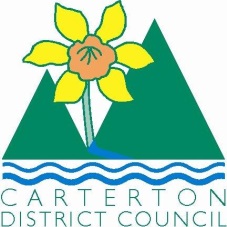 			IN THE MATTER	of the  and Supply of 				Alcohol Act 2012		AND		IN THE MATTER	of an application by Aaron James Hodson for a Manager’s Certificate pursuant to s.217 of the Act.BEFORE THE CARTERTON DISTRICT LICENSING COMMITTEEDECISIONReports from Police and an Inspector appointed under the Act do not oppose the issue of a certificate.  Based on the information provided to us, and having regard to the matters set out in s.222 we grant the applicant a Manager’s Certificate.This condition is to be endorsed on the licence :Aaron J Hodson may only work at Carterton New World for the next twelve months. A copy of the certificate is attached to this decision.DATED   at Carterton this 29th day of April 2015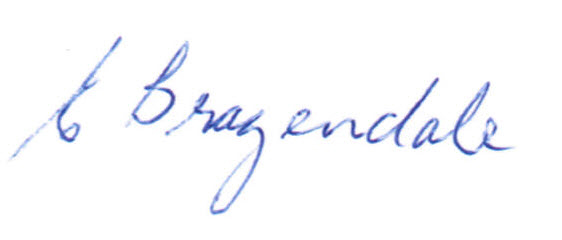 ________________________________Elaine BrazendaleChairpersonCarterton District Licensing Committee